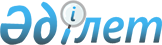 "2011-2013 жылдарға арналған аудандық бюджет туралы" аудандық мәслихаттың 2010 жылғы 24 желтоқсандағы кезекті ХХІХ сессиясының N 286 шешіміне өзгерістер мен толықтырулар енгізу туралы
					
			Күшін жойған
			
			
		
					Қызылорда облысы Сырдария аудандық мәслихатының 2011 жылғы 16 наурыздағы N 301 шешімі. Қызылорда облысының Әділет департаментінде 2011 жылы 01 сәуірде N 10-8-143 тіркелді. Күші жойылды - Қызылорда облысы Сырдария аудандық мәслихатының 2012 жылғы 20 наурыздағы N 37 Шешімімен      Ескерту. Күші жойылды - Қызылорда облысы Сырдария аудандық мәслихатының 2012.03.20 N 37 Шешімімен.

      "Қазақстан Республикасындағы жергілікті мемлекеттік басқару және өзін-өзі басқару туралы" Қазақстан Республикасының 2001 жылғы 23 қаңтардағы Заңының 6-бабының 1-тармағының 1)-тармақшасын және Қазақстан Республикасының 2008 жылғы 04 желтоқсандағы "Қазақстан Республикасының Бюджет Кодексін" басшылыққа ала отырып аудандық мәслихат ШЕШЕМІЗ:



      1. "2011-2013 жылдарға арналған аудандық бюджет туралы" аудандық мәслихаттың 2010 жылғы 24 желтоқсандағы кезекті ХХІХ сессиясының N 286 шешіміне (нормативтік құқықтық актілерді мемлекеттік Тіркеу тізілімінде N 10-8-140 нөмірімен тіркелген, 2011 жылғы 12 қаңтарда "Тіршілік тынысы" газетінің N 4 санында жарияланған) мынадай өзгерістер мен толықтырулар енгізілсін:



      1 тармақтағы:



      Аталған шешімнің 1-қосымшасы осы шешімнің 1-қосымшасына сәйкес редакцияда жазылсын;



      1)тармақшадағы:

      "4 084 826" саны "4 220 826" санымен ауыстырылсын;

      "2 503 375" саны "2 639 375" санымен ауыстырылсын;



      2) тармақшадағы:

      "4 084 826" саны "4 432 303" санымен ауыстырылсын;



      5) тармақшадағы:

      "-36 180" саны "-247 657" санымен ауыстырылсын;



      6) тармақшадағы:

      "36 180" саны "247 657" санымен ауыстырылсын;



      аталған шешімнің 4-тармағы мынадай жаңа редакцияда жазылсын: "Ауылдық елді мекендерде тұратын және жұмыс істейтін мемлекеттік денсаулық сақтау, әлеуметтік қамсыздандыру,мәдениет, спорт ұйымдарының мамандарына және ауылдық жерде жұмыс істейтін білім берудің педагог қызметкерлеріне отын сатып алуға Қазақстан Республикасының заңнамасына сәйкес, жергілікті бюджеттен берілетін бір жолғы ақшалай төлемдер 6000 теңге көлемінде бекітілсін";



      аталған шешімнің 1-қосымшасындағы, Әлеуметтік көмек және әлеуметтік қамсыздандыру функционалдық сыныптамасындағы 004 ерекшелігі мынадай жаңа редакцияда жазылсын: "Ауылдық елді мекендерде тұратын және жұмыс істейтін мемлекеттік денсаулық сақтау, әлеуметтік қамсыздандыру,мәдениет, спорт ұйымдарының мамандарына және ауылдық жерде жұмыс істейтін білім берудің педагог қызметкерлеріне отын сатып алуға Қазақстан Республикасының заңнамасына сәйкес әлеуметтік көмек көрсету".



      2. Осы шешім 2011 жылғы 1 қаңтардан бастап қолданысқа енгізіледі.      Аудандық мәслихаттың кезекті

      ХХХІІ сессиясының төрағасы                      С. Отызбаев      Аудандық мәслихат хатшысы                       А. Атақаев      Аудандық мәслихаттың

      2011 жылғы 16 наурыздағы

      кезекті ХХХІІ сессиясының

      N 301 шешіміне 1-қосымша      Аудандық мәслихаттың

      2010 жылғы 24 желтоқсандағы

      сессиясының N 286 шешіміне

      1-қосымша 

2011 жылға арналған аудандық бюджет туралы      мың теңге
					© 2012. Қазақстан Республикасы Әділет министрлігінің «Қазақстан Республикасының Заңнама және құқықтық ақпарат институты» ШЖҚ РМК
				СыныптамаСыныптамаСыныптамаСыныптамаСыныптамаСыныптамаСомасы
СыныпСыныпСыныпСыныпСыныпСыныпшаСыныпшаСыныпшаСыныпшаЕрекшелікЕрекшелікЕрекшелікАтауы
1
2
3
4
5
6
7
1. КІРІСТЕР 42208261Салықтық түсімдері15745051Табыс салығы1285252Жеке табыс салығы1285251Төлем көзінен ұсталатын жеке табыс салығы1171702Кәсіпкерлік қызметпен айналысатын жеке тұлғалардан алынатын жеке табыс салығы110353Қызметін бір жолғы талон бойынша жеке тұлғалардан алынатын жеке табыс салығы3203Әлеуметтiк салық1255511Әлеуметтік салық1255511Әлеуметтік салық 1255514Меншікке салынатын салықтар12957761Мүлікке салынатын салықтар12752301Заңды тұлғалардың және жеке кәсіпкерлердің мүлкіне салынатын салық12746302Жеке тұлғалардың мүлкіне салынатын салық 6003Жер салығы33461Ауыл шаруашылығы мақсатындағы жерлерде жеке тұлғалардан алынатын жер салығы12Елді мекендер жерлеріне жеке тұлғалардан алынатын жер салығы16603Өнеркәсіп, көлік, байланыс, қорғаныс жеріне және ауыл шаруашылығына арналмаған өзге де жерге салынатын жер салығы325Су қорының жерлеріне салынатын жер салығы57Ауыл шаруашылығы мақсатындағы жерлерге заңды тұлғалардан, жеке кәсіпкерлерден, жеке нотариустар мен адвокаттардан алынатын жер салығы488Елді мекендер жерлеріне заңды тұлғалардан, жеке кәсіпкерлерден, жеке нотариустар мен адвокаттардан алынатын жер салығы16004Көлік құралдарына салынатын салық165001Заңды тұлғалардың көлі құралдарына салынатын салық25002Жеке тұлғалардың көлік құралдарына салынатын салық1400051Бірыңғай жер салығы7005Тауарларға, жұмыстарға және қызметтер көрсетуге салынатын iшкi салықтар232132Акциздер62896Заңды және жеке тұлғаларға бөлшек сауда бағасымен өткізілетін, сондай-ақ өзінің өндірістік мұқтаждарына пайдалынатын бензин (авиациялықты қоспағанда)60097Заңды және жеке тұлғаларға бөлшек сауда бағасымен өткізілетін, сондай-ақ өзінің өндірістік мұқтаждарына пайдалынатын дизель отыны 283Табиғи және басқа ресурстарды пайдаланғаны үшiн түсетiн түсiмдер200003Жер бетіне жақын көздердегі су ресурстарын пайдаланғаны үшін төлем4Орманды пайдаланғаны үшін төленетін төлем15Жер учаскелерін пайдаланғаны үшін төлем2000016Қоршаған ортаны ластағаны үшін төленетін төлем4Кәсiпкерлiк және кәсiби қызметтi жүргiзгенi үшiн алынатын алымдар25851Жеке кәсіпкерлерді мемлекеттік тіркегені үшін алынатын алымдар2002Жекелеген қызмет түрлерімен айналысу құқығы үшін алынатын лицензиялық алым4303Заңды тұлғаларды мемлекеттік тіркегені үшін және филиалдар мен өкілдіктерді есептік тіркегені үшін алынатын алым804Аукциондардан түсірілетін алым5Жылжымайтын мүлікті кепілдікке салуды мемлекеттік тіркегені және кеменің немесе жасалып жатқан кеменің ипотекасы үшін алынатын алым2014Көлік құралдарын мемлекеттік тіркегені үшін алым2518Жылжымайтын мүлікке және олармен мәміле жасау құқығын мемлекеттік тіркегені үшін алынатын алым180020Жергілікті маңызы бар және елді мекендердегі жалпы пайдаланудағы автомобиль жолдарының бөлу жолағында сыртқы (көрнекі) жарнамаларды орналастырғаны үшін алынатын төлем 305Құмар ойын бизнеске салық02Тіркелген салық8Заңдық мәнді іс-әрекеттерді жасаған үшін және (немесе) құжаттар бергені үшін оған уәкілеттігі бар мемлекеттік органдардың немесе лауазымды адамдар алатын міндетті төлемдер14401Мемлекеттік баж14402Сотқа берілетін талап арыздардан, ерекше өндірістегі істер бойынша арыздардан (шағымдардан), жүгіну шағымдарынан, атқару парағының көшірмесін беру туралы мәселе бойынша сот анықтамасына жеке шағымдардан, сот бұйрығын шығару туралы арыздардан, сондай-ақ соттың шет ел соттары мен төрелік соттарының шешімдері бойынша атқару парақтарын, құжаттардың көшірмелерін (төлнұсқаларын) бергені үшін алынатын мемлекеттік баж 3003Мемлекеттік нотариалдық кеңселер нотариустарының нотариалдық іс-әрекет жасағаны үшін алынатын мемлекеттік баж4Азаматтық халық актілерін тіркегені, азаматтарға азаматтық хал актілерін тіркегені туралы қайта куәліктер бергені үшін, сондай-ақ туу, неке, некені бұзу, өлуі туралы актілердің жазбаларын өзгерту, толықтыру, түзету мен қалпына келтіруге байланысты куәліктерді бергені үшін алынатын мемлекеттік баж8005Шет елге баруға және Қазақстан Республикасына басқа мемлекеттерден адамдарды шақыруға құқық беретін құжаттарды ресімдегені үшін, сондай-ақ осы құжаттарға өзгерістер енгізгені үшін алынатын мемлекеттік баж28Тұрғылықты жерін тіркегені үшін алынатын мемлекеттік баж3059Аңшылық құқығына рұқсат бергені үшін алынатын мемлекеттік баж610Жеке және заңды тұлғалардың азаматтық, қызметтік қаруының (аңшылық суық қаруды, белгі беретін қаруды, ұңғысыз атыс қаруын, механикалық шашыратқыштарды, көзден жас ағызатын немесе тітіркендіретін заттар толтырылған аэрозольді және басқа құрылғыларды, үрлемелі қуаты 7,5 Дж-дан аспайтын пневматикалық қаруды қоспағанда және калибрі 4,5 мм-ге дейінгілерін қоспағанда) әрбір бірлігін тіркегені және қайта тіркегені үшін алынатын мемлекеттік баж1212Қаруды және оның оқтарын сақтауға немесе сақтау мен алып жүруге, тасымалдауға, Қазақстан Республикасының аумағына әкелуге және Қазақстан Республикасынан әкетуге рұқсат бергені үшін алынатын мемлекеттік баж152
Салықтық емес түсімдер27471Мемлекеттік меншіктен түсетін кірістер4801Мемлекеттік кәсіпорындардың таза кірісі бөлігінің түсімдері02Коммуналдық мемлекеттік кәсіпорындардың таза кірісінің бір бөлігінің түсімдері05Мемлекет меншігіндегі мүлікті жалға беруден түсетін кірістер4804Коммуналдық меншіктегі мүлікті жалдаудан түсетін кірістер4806Басқа да салықтық емес түсімдер22671Басқа да салықтық емес түсімдер5Жергілікті бюджеттен қаржыландырылатын мемлекеттік мекемелердің дебиторлық, депоненттік берешегінің түсуі07Бұрын жергілікті бюджеттен алынған, пайдаланылмаған қаражаттардың қайтарылуы09Жергіліктік бюджетке түсетін салықтық емес басқа да түсімдер22673
Негізгі капиталды сатудан түсетін түсімдер41993Жерді және материалдық емес активтерді сату1Жерді сату41991Жер учаскелерін сатудан түсетін түсімдер41992Ауыл шаруашылығы мақсатындағы жерлерді сатудан түсетін түсімдер4
Трансферттердің түсімдері26393752Мемлекеттiк басқарудың жоғары тұрған органдарынан түсетiн трансферттер26393752Облыстық бюджеттен түсетiн трансферттер26393751Ағымдағы нысаналы трансферттер2519682Нысаналы даму трансферттері7132013Субвенциялар1674206Функционалдық топФункционалдық топФункционалдық топФункционалдық топФункционалдық топФункционалдық топБюджеттік бағдарламалардың әкiмшiсiБюджеттік бағдарламалардың әкiмшiсiБюджеттік бағдарламалардың әкiмшiсiБюджеттік бағдарламалардың әкiмшiсiБағдарламаБағдарламаБағдарламаКіші бағдарлама Кіші бағдарлама 1
2
3
4
5
6
7
2. ШЫҒЫНДАР44323031Жалпы сипаттағы мемлекеттiк қызметтер көрсету3522471
Мемлекеттiк басқарудың жалпы функцияларын орындайтын өкiлдi, атқарушы және басқа органдар314636112
Аудан мәслихатының аппараты27714001Аудан мәслихатының қызметін қамтамасыз ету жөніндегі қызметтер22164003Мемлекеттік органдардың күрделі шығыстары5550122
Аудан әкiмінің аппараты82218001Аудан әкімінің қызметін қамтамасыз ету жөніндегі қызметтер68666002Ақпараттық жүйелер құру417003Мемлекеттік органдардың күрделі шығыстары13135123
Қаладағы аудан аудандық маңызы бар қала, кент, аул (село), ауылдық (селолық) округ әкімі аппараты204704001Қаладағы аудан, аудандық маңызы бар қаланың, кент, аул (село), ауылдық (селолық) округ әкімінің қызметін қамтамасыз ету жөніндегі қызметтер175101022Мемлекеттік органдардың күрделі шығыстары296032
Қаржылық қызмет17152452
Ауданның (облыстық маңызы бар қаланың) қаржы бөлімі17152001Аудандық бюджетті орындау және коммуналдық меншікті (облыстық маңызы бар қала) саласындағы мемлекеттік саясатты іске асыру жөніндегі қызметтер16152011Коммуналдық меншікке түскен мүлікті есепке алу, сақтау, бағалау және сату10005
Жоспарлау және статистикалық қызмет20459453
Ауданның (облыстық маңызы бар қаланың) экономика және бюджеттік жоспарлау бөлімі20459001Экономикалық саясатты, мемлекеттік жоспарлау жүйесін қалыптастыру және дамыту және ауданды (облыстық маңызы бар қаланы) басқару саласындағы мемлекеттік саясатты іске асыру жөніндегі қызметтер20059004Мемлекеттік органдардың күрделі шығыстары4002
Қорғаныс19271
Әскери мұқтаждар1673122
Аудан әкiмінің аппараты1673005Жалпыға бірдей әскери міндетті атқару шеңберіндегі іс - шаралар 16732
Төтенше жағдайлар жөнiндегi жұмыстарды ұйымдастыру254122
Аудан әкiмінің аппараты254006Аудан (облыстық маңызы бар қала) ауқымындағы төтенше жағдайлардың алдын алу және оларды жою2543
Қоғамдық тәртіп, қауіпсіздік, құқықтық, сот, қылмыстық-атқару қызметі11451
Құқық қорғау қызметi1145458
Ауданның (облыстық маңызы бар қаланың) тұрғын үй-коммуналдық шаруашылығы, жолаушылар көлігі және автомобиль жолдары бөлімі1145021Елді мекендерде жол жүрісі қауіпсіздігін қамтамасыз ету11454
Бiлiм беру23299951
Мектепке дейінгі тәрбие және окыту282528464
Ауданның (облыстық маңызы бар қаланың) білім бөлімі282528009Мектепке дейінгі тәрбие ұйымдарының қызметін қамтамасыз ету2825282
Жалпы бастауыш, жалпы негізгі, жалпы орта бiлiм беру2014411123
Қаладағы аудан, аудандық маңызы бар қала, кент, ауыл (село), ауылдық (селолық) округ әкімінің аппараты1630005Ауылдық (селолық) жерлерде балаларды мектепке дейін тегін алып баруды және кері алып келуді ұйымдастыру1630464
Ауданның (облыстық маңызы бар қаланың) білім беру бөлімі2012781003Жалпы білім беру1938033006Балаларға қосымша білім беру 74748010Республикалық бюджеттен берілетін нысаналы трансферттердің есебінен білім берудің мемлекеттік жүйесіне оқытудың жаңа технологияларын енгізу 9
Білім саласындағы өзге де қызметтер33056464
Ауданның (облыстық маңызы бар қаланың) білім беру бөлімі33056001Жергілікті деңгейде білім беру саласындағы мемлекеттік саясатты іске асыру жөніндегі қызметтер15056005Ауданның (облыстық маңызы бар қаланың) мемлекеттік білім беру мекемелер үшін оқулықтар мен оқу-әдiстемелiк кешендерді сатып алу және жеткізу16443007Аудандық (қалалық) ауқымдағы мектеп олимпиадаларын және мектептен тыс іс-шараларды өткiзу15575
Денсаулық сақтау1129
Денсаулық сақтау саласындағы өзге де қызметтер112123
Қаладағы аудан, аудандық маңызы бар қала, кент, ауыл (село), ауылдық (селолық) округ әкімінің аппараты112002Ерекше жағдайларда сырқаты ауыр адамдарды дәрігерлік көмек көрсететін ең жақын денсаулық сақтау ұйымына жеткізуді ұйымдастыру1126
Әлеуметтiк көмек және әлеуметтiк қамсыздандыру2084752
Әлеуметтiк көмек184542451
Жұмыспен қамту және әлеуметтік бағдарламалар бөлімі184542002Еңбекпен қамту бағдарламасы36292100Қоғамдық жұмыстар35450101Жұмыссыздарды кәсіптік даярлау және қайта даярлау102Халықты жұмыспен қамту саласында азаматтарды әлеуметтік қорғау жөніндегі қосымша шаралар842103Республикалық бюджеттен ағымдағы нысаналы трансферттер есебінен әлеуметтік жұмыс орындар және жастар тәжірибесі бағдарламасын кеңейту004Ауылдық жерлерде тұратын денсаулық сақтау, білім беру, әлеуметтік қамтамасыз ету, мәдениет және спорт мамандарына отын сатып алуға Қазақстан Республикасының заңнамасына сәйкес әлеуметтік көмек көрсету13308005Мемлекеттік атаулы әлеуметтік көмек5846011Республикалық бюджеттен берілетін трансферттер есебінен015Жергілікті бюджет қаражаты есебінен 5846006Тұрғын үй көмегі21517007Жергілікті өкілетті органдардың шешімі бойынша мұқтаж азаматтардың жекелеген топтарына әлеуметтік көмек5840029Ауданның (облыстық маңызы бар қаланың)бюджет қаражаты есебінен58400091999 жылдың 26 шілдесінде "Отан", "Даңқ" ордендерімен марапатталған, "Халық Қаһарманы" атағын және республиканың құрметті атақтарын алған азаматтарды әлеуметтік қолдау73010Үйден тәрбиеленіп оқытылатын мүгедек балаларды материалдық қамтамасыз ету1677014Мұқтаж азаматтарға үйде әлеуметтік көмек көрсету29714011Республикалық бюджеттен берілетін трансферттер есебiнен8209015Жергілікті бюджет қаражаты есебінен2150501618 жасқа дейінгі балаларға мемлекеттік жәрдемақылар59274011Республикалық бюджеттен берілетін трансферттер есебінен 015Жергілікті бюджет қаражаты есебінен 59274017Мүгедектерді оңалту жеке бағдарламасына сәйкес, мұқтаж мүгедектерді міндетті гигиеналық құралдарымен қамтамасыз етуге және ымдау тілі мамандарының, жеке көмекшілердің қызмет көрсету110019
Әлеуметтiк көмек және әлеуметтiк қамтамасыз ету салаларындағы өзге де қызметтер23933451
Ауданның (облыстық маңызы бар қаланың) жұмыспен қамту және әлеуметтік бағдарламалар бөлімі23933001Жергілікті деңгейде халық үшін әлеуметтік бағдарламаларды жұмыспен қамтуды қамтамасыз етуді іске асыру саласындағы мемлекеттік саясатты іске асыру жөніндегі қызметтер 22353011Жәрдемақыларды және басқа да әлеуметтік төлемдерді есептеу, төлеу мен жеткізу бойынша қызметтерге ақы төлеу1280021Мемлекеттік органдардың күрделі шығыстары3007
Тұрғын үй - коммуналдық шаруашылық8800091
Тұрғын үй шаруашылығы23484123
Қаладағы аудан, аудандық маңызы бар қала, кент, ауыл (село), ауылдық (селолық) округ әкімінің аппараты007Аудандық маңызы бар қаланың, кенттің, ауылдың (селоның), ауылдық (селолық) округтің мемлекеттік тұрғын үй қорының сақталуын ұйымдастыру458
Ауданның (облыстық маңызы бар қаланың) тұрғын үй-коммуналдық шаруашылығы, жолаушылар көлігі және автомобиль жолдары бөлімі140002Мемлекеттiк қажеттiлiктер үшiн жер учаскелерiн алып қою, соның iшiнде сатып алу жолымен алып қою және осыған байланысты жылжымайтын мүлiктi иелiктен айыру140467
Ауданның (облыстық маңызы бар қаланың) құрылыс бөлімі23344003Мемлекеттік коммуналдық тұрғын үй қорының тұрғын үй құрылысы және (немесе) сатып алу23307011Республикалық бюджеттен берілетін трансферттер есебінен 015Жергілікті бюджет қаражаты есебінен 23307004Инженерлік коммуникациялық инфрақұрылымды дамыту және жайластыру және (немесе) сатып алу37011Республикалық бюджеттен берілетін трансферттер есебінен015Жергілікті бюджет қаражаты есебінен 372
Коммуналдық шаруашылық727093123
Қаладағы аудан, аудандық маңызы бар қала, кент, ауыл (село), ауылдық (селолық) округ әкімінің аппараты5210014Елді мекендерді сумен жабдықтауды ұйымдастыру5210458
Ауданның (облыстық маңызы бар қаланың) тұрғын үй-коммуналдық шаруашылығы, жолаушылар көлігі және автомобиль жолдары бөлімі8682012Сумен жабдықтау және су бөлу жүйесінің қызмет етуі 8682467
Ауданның (облыстық маңызы бар қаланың) құрылыс бөлімі713201005Коммуналдық шаруашылығын дамыту0015Жергілікті бюджет қаражаты есебінен 006Сумен жабдықтау жүйесін дамыту713201011Республикалық бюджеттен берілетін трансферттер есебiнен 642281015Жергілікті бюджет қаражаты есебінен 709203
Елді мекендерді көркейту129432123
Қаладағы аудан, аудандық маңызы бар қала, кент, ауыл (село), ауылдық (селолық) округ әкімінің аппараты90929008Елді мекендерде көшелерді жарықтандыру13071009Елді мекендердің санитариясын қамтамасыз ету9660011Елді мекендерді абаттандыру және көгалдандыру 68198458
Ауданның (облыстық маңызы бар қаланың) тұрғын үй-коммуналдық шаруашылығы, жолаушылар көлігі және автомобиль жолдары бөлімі29003015Елдi мекендердегі көшелердi жарықтандыру29003018Елді мекендерді абаттандыру және көгалдандыру 467
Ауданның (облыстық маңызы бар қаланың) құрылыс бөлімі9500703467007Қаланы және елді мекендерді көркейтуді дамыту9500011Республикалық бюджеттен берілетін трансферттер есебiнен703467007015Жергілікті бюджет қаражаты есебінен95008
Мәдениет, спорт, туризм және ақпараттық кеңістiк2624691
Мәдениет саласындағы қызмет129466455
Ауданның (облыстық маңызы бар қаланың) мәдениет және тілдерді дамыту бөлімі129466003Мәдени-демалыс жұмысын қолдау129466467
Ауданның (облыстық маңызы бар қаланың) құрылыс бөлімі0011Мәдениет объектілерін дамыту2
Спорт 38104465
Ауданның (облыстық маңызы бар қаланың) дене шынықтыру және спорт бөлімі18104006Аудандық (облыстық маңызы бар қалалық) деңгейде спорттық жарыстар өткiзу10029007Әртүрлi спорт түрлерi бойынша аудан (облыстық маңызы бар қала) құрама командаларының мүшелерiн дайындау және олардың облыстық спорт жарыстарына қатысуы8075467
Ауданның (облыстық маңызы бар қаланың) құрылыс бөлімі20000008Спорт объектілерін дамыту20000015Жергілікті бюджет қаражаты есебінен200003
Ақпараттық кеңiстiк44960455
Ауданның (облыстық маңызы бар қаланың) мәдениет және тілдерді дамыту бөлімі36936006Аудандық (қалалық) кітапханалардың жұмыс істеуі36306007Мемлекеттік тілді және Қазақстан халықтарының басқа да тілдерін дамыту630456
Ауданның (облыстық маңызы бар қаланың) ішкі саясат бөлімі8024002Газеттер мен журналдар арқылы мемлекеттік ақпараттық саясат жүргізу6099005Телерадио хабарларын тарату арқылы мемлекеттік ақпараттық саясатты жүргізу жөніндегі қызметтер19259
Мәдениет, спорт және ақпараттық кеңiстiктi ұйымдастыру жөнiндегi өзге де қызметтер49939455
Ауданның (облыстық маңызы бар қаланың) мәдениет және тілдерді дамыту бөлімі9618001Жергілікті деңгейде тілдерді және мәдениетті дамыту саласындағы мемлекеттік саясатты іске асыру жөніндегі қызметтер9268010Мемлекеттік органдардың күрделі шығыстары350456
Ауданның (облыстық маңызы бар қаланың) ішкі саясат бөлімі16549001Жергілікті деңгейде аппарат, мемлекеттілікті нығайту және азаматтардың әлеуметтік сенімділігін қалыптастыруда мемлекеттік саясатты іске асыру жөніндегі қызметтер12019003Жастар саясаты саласындағы өңірлік бағдарламаларды іске асыру2930006Мемлекеттік органдардың күрделі шығыстары1600465
Ауданның (облыстық маңызы бар қаланың) дене шынықтыру және спорт бөлімі23772001Жергілікті деңгейде дене шынықтыру және спорт саласындағы мемлекеттік саясатты іске асыру жөніндегі қызметтер16772002Ақпараттық жүйелер құру004Мемлекеттік органдардың күрделі шығыстары700010
Ауыл, су, орман, балық шаруашылығы, ерекше қорғалатын табиғи аумақтар, қоршаған ортаны және жануарлар дүниесін қорғау, жер қатынастары1091491
Ауыл шаруашылығы77833462
Ауданның (облыстық маңызы бар қаланың) ауыл шаруашылығы бөлімі58260001Жергілікті деңгейде ауыл шаруашылығы саласындағы мемлекеттік саясатты іске асыру жөніндегі қызметтер12970008Ауылдық елді мекендердің әлеуметтік саласының мамандарын әлеуметтік қолдау шараларын іске асыру үшін бюджеттік кредиттер38732099Республикалық бюджеттен берілетін нысаналы трансферттер есебiнен ауылдық елді мекендер саласының мамандарын әлеуметтік қолдау шараларын іске асыру 6558467
Ауданның (облыстық маңызы бар қаланың) құрылыс бөлімі5000010Ауыл шаруашылығы объектілерін дамыту5000473
Ауданның (облыстық маңызы бар қаланың) ветеринария бөлімі14573001Жергілікті деңгейде ветеринария саласындағы мемлекеттік саясатты іске асыру жөніндегі қызметтер8573006Ауру жануарларды санитарлық союды ұйымдастыру2500007Қаңғыбас иттер мен мысықтарды аулауды және жоюды ұйымдастыру500008Алып қойылатын және жойылатын ауру жануарлардың, жануарлардан алынатын өнімдер мен шикізаттың құнын иелеріне өтеу30006
Жер қатынастары12943463
Ауданның (облыстық маңызы бар қаланың) жер қатынастары бөлімі12943001Аудан (облыстық маңызы бар қала) аумағында жер қатынастарын реттеу саласындағы мемлекеттік саясатты іске асыру жөніндегі қызметтер12443004Жердi аймақтарға бөлу жөнiндегi жұмыстарды ұйымдастыру005Ақпараттық жүйелер құру007Мемлекеттік органдардың күрделі шығыстары5009
Ауыл, су, орман, балық шаруашылығы, ерекше қорғалатын табиғи аумақтар, қоршаған ортаны және жануарлар дүниесін қорғау, жер қатынастары саласындағы өзге де қызметтер18373473
Ауданның (облыстық маңызы бар қаланың) ветеринария бөлімі18373011Эпизоотияға қарсы іс - шаралар жүргізу1837311
Өнеркәсіп, сәулет, қала құрылысы және құрылыс қызметі230962
Сәулет, қала құрылысы және құрылыс қызметі23096467
Ауданның (облыстық маңызы бар қаланың) құрылыс бөлімі11808001Жергілікті деңгейде құрылыс саласындағы мемлекеттік саясатты іске асыру жөніндегі қызметтер11808468
Ауданның (облыстық маңызы бар қаланың) сәулет және қала құрылысы бөлімі11288001Жергілікті деңгейде сәулет және қала құрылысы саласындағы мемлекеттік саясатты іске асыру жөніндегі қызметтер7158003Ауданның қала құрылысы даму аумағын және елді мекендердің бас жоспарлары схемаларын әзірлеу4000004Мемлекеттік органдардың күрделі шығыстары13012
Көлiк және коммуникация2305491
Автомобиль көлiгi230549123
Қаладағы аудан, аудандық маңызы бар бар қала, кент, ауыл (село), ауылдық (селолық) округ әкімінің аппараты32171013Аудандық маңызы бар бар қалаларда, кенттерде, ауылдарда (селоларда), округтерде автомобиль жолдарының қызмет етуін қамтамасыз ету32171011Республикалық бюджеттен берілетін трасферттер есебінен015Жергілікті бюджет қаражаты есебінен32171458
Ауданның (облыстық маңызы бар қаланың) тұрғын үй-коммуналдық шаруашылығы, жолаушылар көлігі және автомобиль жолдары бөлімі198378022Көлік инфрақұрылымын дамыту0011Республикалық бюджеттен берілетін трансферттер есебiнен015Жергілікті бюджет қаражаты есебінен 023Автомобиль жолдарының жұмыс істеуін қамтамасыз ету198378011Республикалық бюджеттен берілетін трансферттер есебiнен015Жергілікті бюджет қаражаты есебінен 19837813
Басқалар318953
Кәсiпкерлiк қызметтi қолдау және бәсекелестікті қорғау9884469
Ауданның (облыстық маңызы бар қаланың) кәсіпкерлік бөлімі9884001Жергілікті деңгейде кәсіпкерлік пен өнеркәсіпті дамыту саласындағы мемлекеттік саясатты іске асыру жөніндегі қызметтер9288003Кәсіпкерлік қызметті қолдау266004Мемлекеттік органдардың күрделі шығыстары3309
Басқалар22011451
Ауданның (облыстық маңызы бар қаланың) жұмыспен қамту және әлеуметтік бағдарламалар бөлімі4680022"Бизнестің жол картасы - 2020" бағдарламасы шеңберінде жеке кәсіпкерлікті қолдау4680011Республикалық бюджеттен берілетін трансферттер есебiнен4680452
Ауданның (облыстық маңызы бар қаланың) қаржы бөлімі6000012Ауданның (облыстық маңызы бар қаланың) жергілікті атқарушы органының резерві 6000101Шұғыл шығындарға арналған ауданның (облыстық маңызы бар қаланың) жергілікті атқарушы органының резерві5406102Соттардың шешімдері бойынша міндеттемелерді орындауға арналған ауданның (облыстық маңызы бар қаланың) жергілікті атқарушы органының резерві594458
Ауданның (облыстық маңызы бар қаланың) тұрғын үй-коммуналдық шаруашылығы, жолаушылар көлігі және автомобиль жолдары бөлімі11331001Жергілікті деңгейде тұрғын үй - коммуналдық шаруашылығы, жолаушылар көлігі және автомобиль жолдары саласындағы мемлекеттік саясатты іске асыру жөніндегі қызметтер11331020Ақпараттық жүйелер құру15
Трансферттер12351
Трансферттер1235452
Ауданның (облыстық маңызы бар қаланың) қаржы бөлімі1235006Нысаналы пайдаланылмаған (толық пайдаланылмаған) трансферттерді қайтару1235007Бюджеттік алулар016Нысаналы мақсатқа сай пайдаланылмаған нысаналы трансферттерді қайтару020Бюджет саласындағы еңбекақы төлеу қорының өзгеруіне байланысты жоғары тұрған бюджеттерге берілетін ағымдағы нысаналы трансферттер024Мемлекеттік органдардың функцияларын мемлекеттік басқарудың төмен тұрған деңгейлерінен жоғарғы деңгейлерге беруге байланысты жоғары тұрған бюджеттерге берілетін ағымдағы нысаналы трансферттер3. Таза бюджеттік кредиттеу361805
Бюджеттік кредиттерді өтеу25521Бюджеттік кредиттерді өтеу25521Мемлекеттік бюджеттен берілген бюджеттік кредиттерді өтеу255213Жеке тұлғаларға жергілікті бюджеттен берілген бюджеттік кредиттерді өтеу25524. Қаржы активтерімен операциялар бойынша сальдо0452
Аудандық (облыстық маңызы бар қаланың) қаржы бөлімі0014Заңды тұлғалардың жарғылық капиталын қалыптастыру немесе ұлғайту5. Бюджет тапшылығы (профициті)-2476576. Бюджет тапшылығын қаржыландыру (профицитін пайдалану)-2476577
Қарыздар түсімі387321Мемлекеттік ішкі қарыздар387322Қарыздар алу келісім - шарттары387323Ауданның (облыстық маңызы бар қаланың) жергілікті атқарушы органы алатын қарыздар3873216Қарыздарды өтеу25521Қарыздарды өтеу2552452Ауданның (облыстық маңызы бар қаланың) қаржы бөлімі2552008Жергілікті атқарушы органның жоғары тұрған бюджет алдындағы борышын өтеу25528
Бюджет қаражаты қалдықтарының қозғалысы2114771Бюджет қаражаты қалдықтары2114771Бюджет қаражатының бос қалдықтары2114771Бюджет қаражатының бос қалдықтары211477